TRR Sample Format TitleAuthor Name (Academic Example)Department of XXXInstitution Name, City, State or Country, and PostcodeEmail: author@university.eduAuthor Name (Public Sector Example)PositionXXStateXX Department of TransportationDepartment (if applicable)City, State or Country, PostcodeEmail: abc@dot.govAuthor Name (Private Practitioner Example)PositionCompanyCity, State or Country, PostcodeEmail: enj@abc.comSubmitted [Submission Date]ABSTRACTThe Abstract should be a stand-alone summary of the contents of the paper, equaling 250 words or less.  It should present the primary objectives and scope of the study, techniques, methods or approaches briefly described and a concise summary of findings and/or conclusions reached.  Please include at least three keywords, preferably five.Keywords: Format Example, Guide, Keyword, Keyword INTRODUCTIONThis is the opening to your paper – present the background and context/major contributions for your article.METHODSExplain how you carried out your study in this section.  Utilize subheadings (see Level 2 and Level 3 Headers) to help organize this section and the flow of your paper.Level 2 HeaderLevel 2 Header/Section is for primary subsections of your paper.Level 3 HeaderLevel 3 Headers/Sections are for more in-depth discussion of an idea brought up in the above Level 2 section.  References should be called out numerically. (1-3).  All figures and tables should be cited in the text near where they appear, i.e. (Figure 1).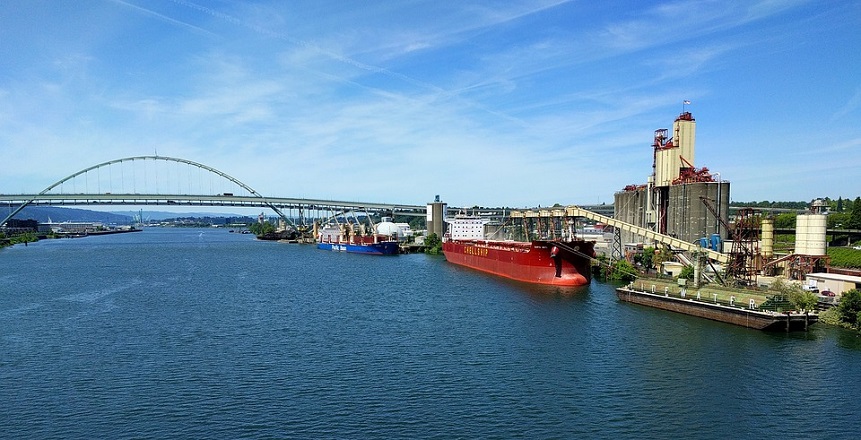 Figure 1 Caption for figureRESULTS This is where you present your results, without any interpretation. You will likely have most of your tables and/or figures in this section (Table 1).  TABLE 1 Measurement ConversionDISCUSSIONThe discussion section is where you summarize what your results mean. Equations should be cited in the text near where they appear Equation 1: 	      (1)	They should also be editable. Equation 2:  	           (2)CONCLUSIONSACKNOWLEDGMENTSThis is where you place any funding information, and acknowledge any help received. AUTHOR CONTRIBUTIONSThe authors confirm contribution to the paper as follows: study conception and design: X. Author, Y. Author; data collection: Y. Author; analysis and interpretation of results: X. Author, Y. Author. Z. Author; draft manuscript preparation: Y. Author. Z. Author. All authors reviewed the results and approved the final version of the manuscript.REFERENCES	The Transportation Research Record utilizes Vancouver Style for references, as shown below. Reference guidelines are available in the Information for Authors.  1. Dewan, S. A., and R. E. Smith. Creating Asset Management Reports from a Local AgencyPavement Management System. Transportation Research Record: Journal of the TransportationResearch Board, 2018. Volume: doi or page range2. Dawley, C. B., B. L. Hogenwiede, and K. O. Anderson. Mitigation of Instability Rutting of Asphalt Concrete Pavements in Canada. Journal of Association of Asphalt Paving Technologists, 2018. 59:481–508.3. Ghiasi, A., J. Ma, F. Zhou, and X. Li. Speed Harmonization Algorithm using ConnectedAutonomous Vehicles. Presented at 96th Annual Meeting of the Transportation Research Board,Washington, D.C., 2017.4. Sansalone, M., J. M. Lin, and W. B. Streett. Determining the Depths of Surface-Opening CracksUsing Impact-Generated Stress Waves and Time-of-Flight Techniques. ACI Materials Journal, 2018. 95: 168–177.5. Newland, D. E. Random Vibrations: Spectral and Wavelet Analysis. John Wiley & Sons, Inc., New York, 1998.6. Morcous, G., K. Wang, P. C. Taylor, and S. P. Shah. NCHRP Report 819: Self-ConsolidatingConcrete for Cast-in-Place Bridge Components. Transportation Research Board, Washington, D.C., 2016. http://dx.doi.org/10.17226/23626.7. Guide to Developing Performance-Related Specifications. FHWA-RD-98-155, FHWA- RD-98-156, FHWA-RD-98-171, Vol. III, Appendix C. www.tfhrc.gov/pavement/pccp/pavespec. Accessed March 5, 2003.8. Von Quintus, H. L., and A. L. Simpson. Documentation of the Backcalculation of Layer Parameters for LTPP Test Sections. Publication FHWA-RD-01-113. FHWA, U.S. Department of Transportation, 2002.9. Shunk, G. A. Urban Transportation Systems. In Transportation Planning Handbook (J. D. Edwards, Jr., ed.), Prentice Hall, Englewood Cliffs, N.J., 1992, pp. 88–122.10. Corbett, J. J. Toward Environmental Stewardship: Charting the Course for Marine Transportation. Presented at 83rd Annual Meeting of the Transportation Research Board, Washington, D.C., 2018.Appendices/Supplemental Material	The TRR allows appendices/supplemental material to be included with submissions.  For review purposes, please place them at the end of your paper after the references.  All supplemental material must be referenced in the manuscript text as well – the preferred labels for them are Table S1, Figure S2, etc.When You Know Multiply by To Find Length inches (in.) 25.4 millimeters (mm) feet (ft) 0.305 meters (m) yards (yd) 0.914 meters (m) miles (mi) 1.61 kilometers (km) Area square inches (in.2) 645.1 millimeters squared (mm2) square feet (ft2) 0.093 meters squared (m2) square yards (yd2) 0.836 meters squared (m2) acres 0.405 hectares (ha) square miles (mi2) 2.59 kilometers squared (km2) Volume fluid ounces (fl oz) 29.57 milliliters (mL) gallons (gal) 3.785 liters (L) cubic feet (ft3) 0.028  meters cubed (m3) cubic yards (yd3) 0.765  meters cubed (m3) 